Dzień dobry przedszkolaki.Witam Was w kolejnym dniu i zapraszamy do zabawy.Środa    ŻABA1.Powtórz rymowankę za rodzicem„Miły dzień mamy ,jak żabki się witamy”-   wykonaj kilka żbich skoków.Posłuchaj piosenki „Bzycząca zabawa”, naucz się śpieać piosenkę. https://www.youtube.com/watch?v=zUgzWqgYPeE „Bzycząca zabawa”Na zielonej łące ,zabawa niebywała,Stonoga ,aż wypieków na buzi dostała,Z chrabąszczem na trawie wywija pirułety,Biedronka nie chce z żukiem zatańczyć niestety,ref.     Bzyk,bzyk bzyk,  bzyk,bzyk bzyk,             Biedronko moja miła            Bzyk,bzyk bzyk,  bzyk,bzyk bzyk,             Z kim byś zatańczyłaNa zielonej łące zabawa doskonałaBiedronka wnet do tańca pająka wybrałaLecz biedak się speszył,splątały mu sie nóżki,Przykleił się do sieci i uwaolnił muszki,ref.     Cyk,cyk cyk,cyk cyk cyk           Biedronko moja miła            Cyk,cyk cyk,cyk cyk cyk            Z kim byś zatańczyłaNa zielonej łace zabawa wyśmienita,Motylek z żukiem tańczy ,tango choć już świta.Tańczą osy, bąki,mróweczek nikt nie zliczyBiedronka sama w kącie swoje kropki liczy,ref.     Psyt,psyt psyt,Psyt,psyt psyt,           Biedronko moja miła          Psyt,psyt psyt,Psyt,psyt psyt,          Zabawa się skończyła.3.Posłuchaj zagadek o łące,czy znasz wszystkie odpowiedzi?          https://www.youtube.com/watch?v=eIe_iAcpQJg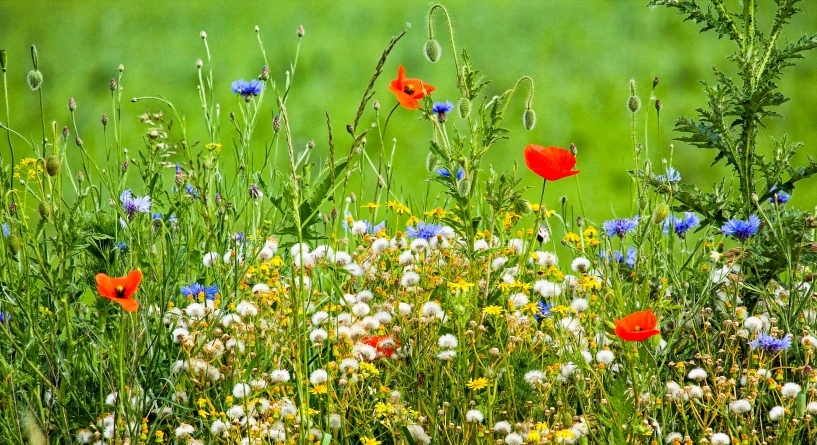 4.”Jaka żaba „- kolorowanie według wzoru.- karta pracy „Razen się bawimy”str.14.cz.45.Pora na trochę ruchu- zapraszam na gimnastykę na łące;   https://www.youtube.com/watch?v=3OJHt-oEyTk Miłej zabawy.Pani Aneta. Praca dla chętnych.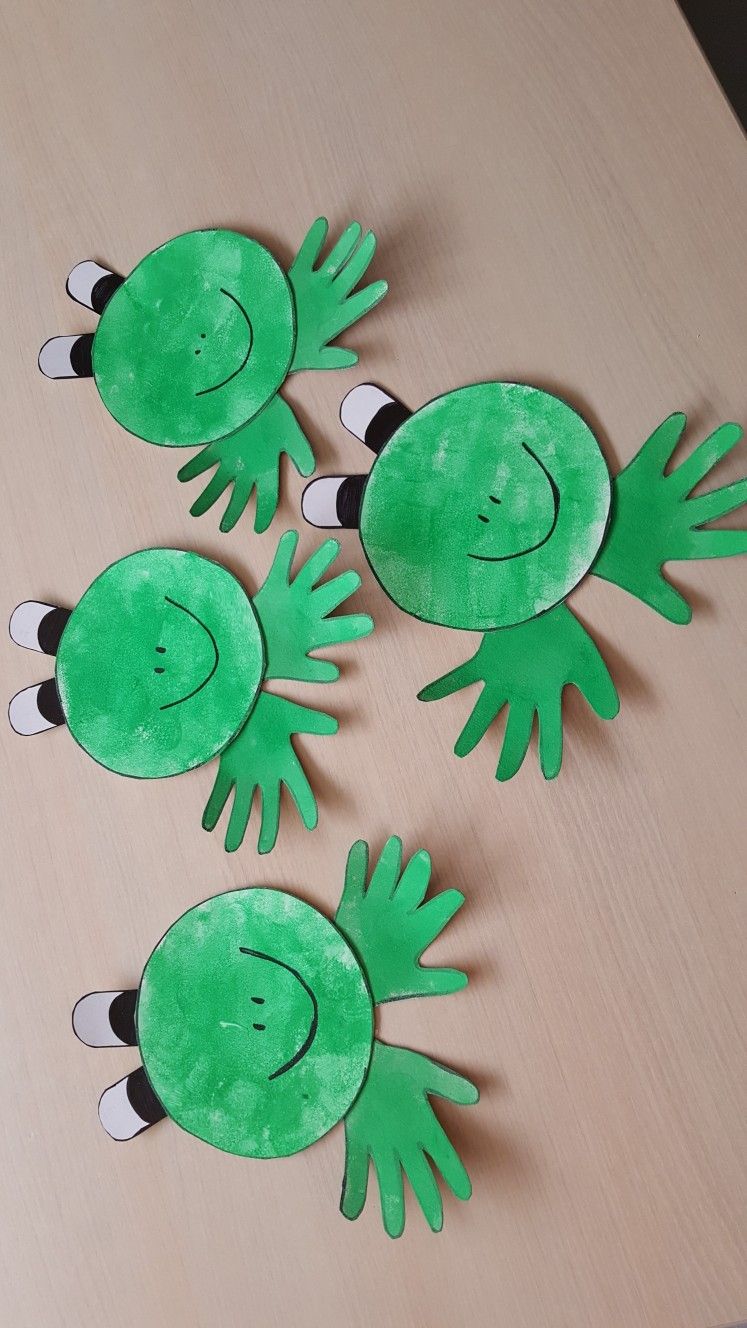 Wykonaj żabkę z zielonego kartonu.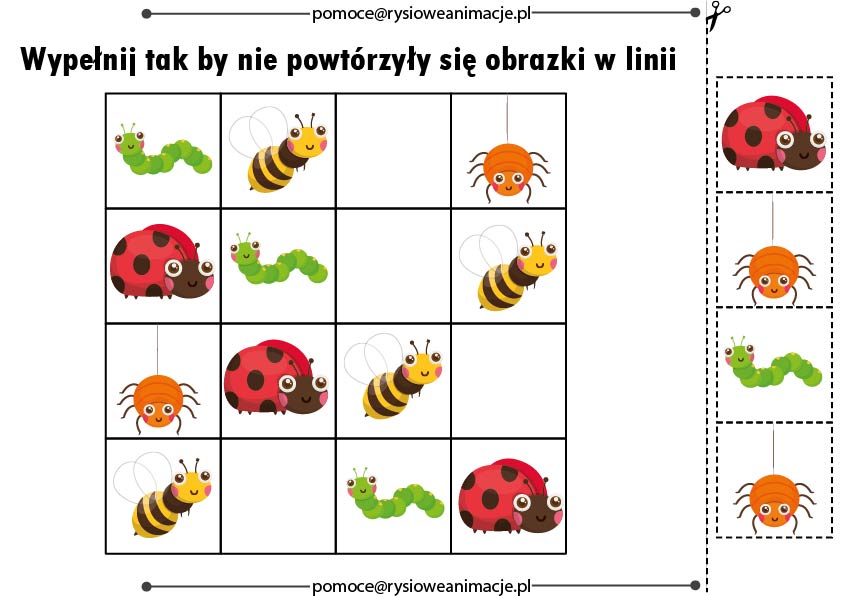 